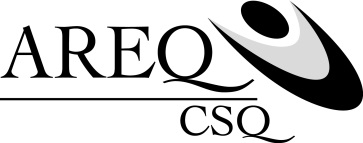 ASSUREQAide-mémoire pour la personne conjointe survivante en cas de 
décès du membre ASSUREQCe document s’adresse à la personne conjointe survivante en cas de décès du membre ASSUREQ et consiste en un aide-mémoire des démarches à effectuer auprès de l’assureur SSQ concernant le régime d’assurance collective ASSUREQ. Pour connaître l’ensemble des démarches à faire auprès des ministères et organismes gouvernementaux, nous vous suggérons de consulter le site Internet de Services Québec-citoyens, Que faire en cas de décès.Lorsque survient le décès d’un membre ASSUREQ, la personne conjointe survivante peut choisir d’être assurée par le régime d’assurance maladie et d’assurance vie d’ASSUREQ à titre de personne adhérente, à condition d’être déjà assurée en vertu du statut de protection familial de ces régimes, immédiatement avant le décès de la personne adhérente. Pour ce faire, des démarches sont nécessaires dans un délai prescrit qu’il est primordial de respecter sans quoi la personne conjointe survivante pourrait perdre son droit d’admissibilité au régime d’assurance collective ASSUREQ. Lors du décès du membre ASSUREQCommuniquer avec SSQ pour aviser du décès.Peu après avoir été avisé, SSQ fera parvenir une enveloppe destinée à la personne conjointe survivante. Cette enveloppe contient un formulaire de demande d’adhésion à l’AREQ et un formulaire de continuation d’assurance à ASSUREQ pour la personne conjointe survivante.Veuillez noter que l’enveloppe sera adressée à la succession et envoyée à l’adresse postale de la personne décédée.La demande d’adhésion à ASSUREQ doit être transmise dans les 90 jours suivant la date du décès. Si ce délai n’est pas respecté, la personne conjointe survivante perd son droit d’admissibilité au régime d’assurance collective ASSUREQ. Les formulaires d’adhésion à l’AREQ et de continuation d’assurance à ASSUREQ doivent être retournés à l’AREQ. Faire une demande de prestations d’assurance vie auprès de SSQ, s’il y a lieu (applicable uniquement si le membre ASSUREQ participait au régime d’assurance vie d’ASSUREQ avant son décès). Le formulaire peut être obtenu en communiquant directement avec SSQ. Cette demande doit être transmise dans les 90 jours suivant le décès du membre ASSUREQ.Montant de protection payable au(x) bénéficiaire(s) lors du décès
du membre ASSUREQCoordonnées utiles AREQ (CSQ), Association des retraitées et retraités de l’éducation et des autres services publics du Québec320, rue St-Joseph Est, bureau 100Québec (Québec) G1K 9E7Téléphone : 418 525-0611Sans frais : 1 800 663-2408Site internet : www.areq.qc.netSSQ, Société d’assurance-vie inc.
2525, boulevard Laurier
C.P. 10500, succursale Sainte-Foy
Québec (Québec)  G1V 4H6Téléphone : 418 651-6962Sans frais : 1 888 833-6962Site Internet : www.ssq.caVeuillez noter que ce document est distribué à titre de renseignement seulement et ne remplace pas les dispositions prévues au contrat d’assurance collective ASSUREQ. Il est fortement conseillé de communiquer avec l’AREQ ou avec SSQ pour toutes questions relatives au décès d’un membre ASSUREQ avant de prendre une décision.ASSUREQAide-mémoire pour le membre ASSUREQ en cas de décès d’une personne à charge (personne conjointe ou enfant à charge) Ce document s’adresse au membre ASSUREQ en cas de décès d’une personne à charge et consiste en un aide-mémoire des démarches à effectuer auprès de l’assureur SSQ concernant le régime d’assurance collective ASSUREQ. Pour connaître l’ensemble des démarches à faire auprès des ministères et organismes gouvernementaux, nous vous suggérons de consulter le site Internet de Services Québec-citoyens, Que faire en cas de décès.En cas de décès de la personne conjointe ou d’un enfant à chargeCommuniquer avec SSQ pour aviser du décès.Faire une demande de prestations d’assurance vie auprès de SSQ, s’il y a lieu (applicable seulement si vous participez au régime d’assurance vie de la personne conjointe et des enfants à charge d’ASSUREQ, en protection familiale). Faire la demande de réduction du statut de protection pour votre régime d’assurance maladie (de familial à monoparental ou à individuel) et d’assurance vie (de familial à individuel) s’il y a lieu. SSQ ne modifie pas systématiquement le statut de protection lors du décès d’une personne à charge. C’est au membre ASSUREQ à en faire la demande.Pourquoi? Parce que SSQ ne peut prendre pour acquis que vous désirez effectuer le changement puisque vous pourriez vouloir, par exemple, maintenir le statut familial pour continuer d’assurer votre ou vos enfants à charge malgré que votre personne conjointe soit décédée.Le changement de statut de protection doit se faire pour les deux régimes distinctement c’est-à-dire pour l’assurance maladie et pour l’assurance vie.Pourquoi? Parce que vous pourriez choisir la protection individuelle pour un régime et conserver la protection familiale pour l’autre, si les dispositions du contrat le permettent.Faire la modification du nom de votre ou vos bénéficiaires d’assurance vie, s’il y a lieu.Comment faire? En effectuant la modification vous-même via le site
Accès | assurés de SSQ ou en communiquant avec SSQ.Montant de protection payable au membre ASSUREQ lors du décès 
d’une personne à charge*Dans le cas d’une famille monoparentale, une somme est ajoutée au montant payable.Coordonnées utilesAREQ (CSQ), Association des retraitées et retraités de l’éducation et des autres services publics du Québec320, rue St-Joseph Est, bureau 100Québec (Québec) G1K 9E7Téléphone : 418 525-0611Sans frais : 1 800 663-2408Site Internet : www.areq.qc.netSSQ, Société d’assurance-vie inc.
2525, boulevard Laurier
C.P. 10500, succursale Sainte-Foy
Québec (Québec)  G1V 4H6Téléphone : 418 651-6962Sans frais : 1 888 833-6962Site Internet : www.ssq.caVeuillez noter que ce document est distribué à titre de renseignement seulement et ne remplace pas les dispositions prévues au contrat d’assurance collective ASSUREQ.  Il est fortement conseillé de communiquer avec l’AREQ ou avec SSQ pour toutes questions relatives au décès d’un membre ASSUREQ avant de prendre une décision.Âge au moment du décès du membre ASSUREQChoix 1Choix 2Choix 3Moins de 60 ans20 000 $40 000 $60 000 $De 60 à 64 ans15 000 $30 000 $45 000 $65 ans ou plus10 000 $20 000 $30 000 $Personne à chargeMontant de protectionPersonne conjointe5 000 $Enfant à charge (âgé d’au moins 24 heures)5 000 $*